Describe the character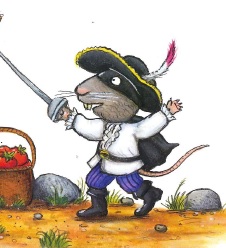 Tick the words that describe The Highway Ratgood badbiglittleyellow teethblue teethgreedygenerous